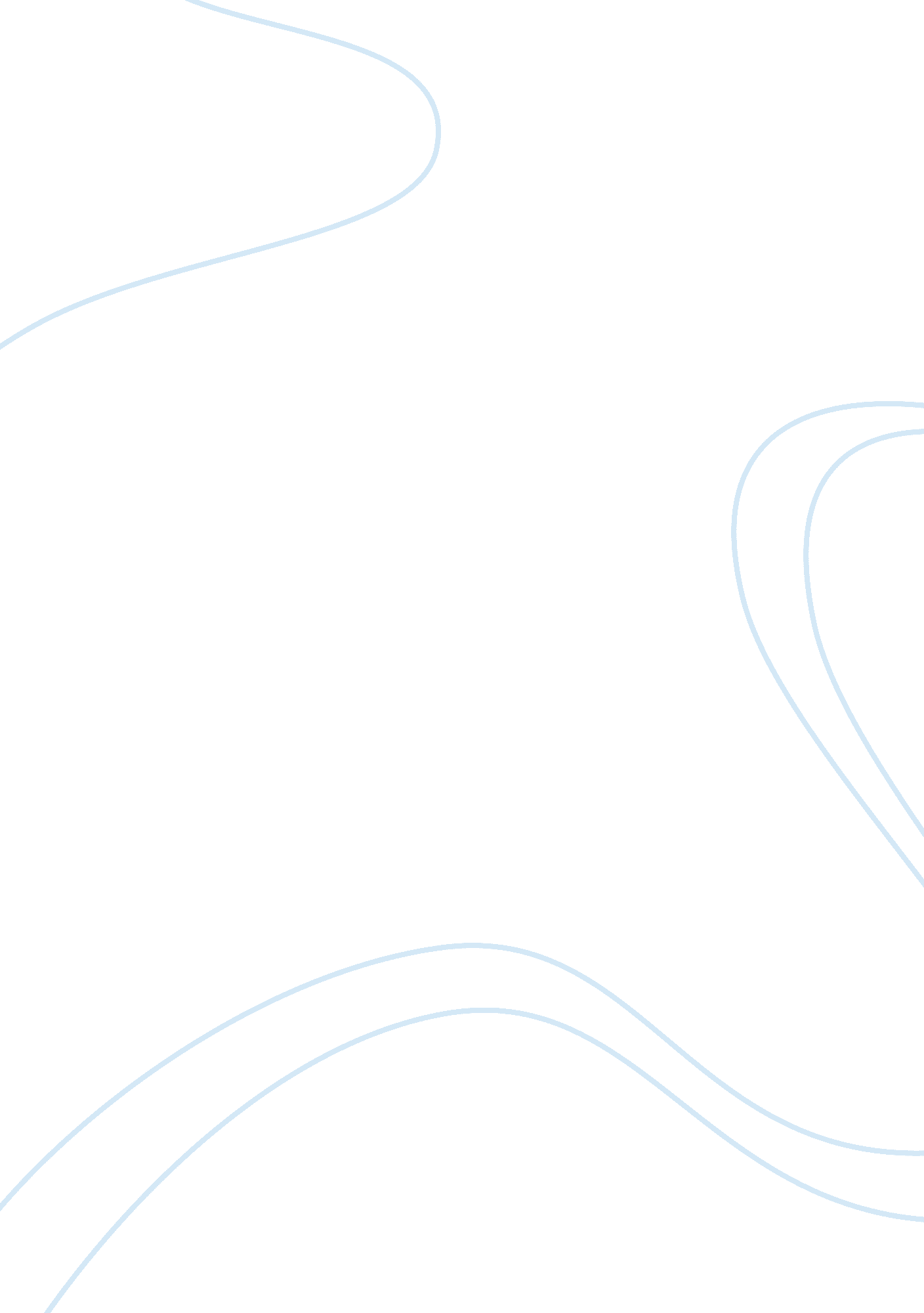 Case study on school safetyBusiness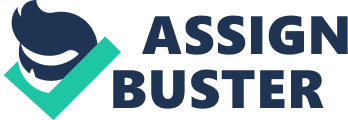 School Safety Case Study: School safetyis the policy which is aimed at the supply of the security and emergency services at school. School is the place where students receive knowledge and chance for self-development. Naturally, incidents happen and it is important provide the total piece and order at school in order to maintain the quality of the educational process. The policy of school safety has to protect students from the threat of all kinds, inner and outer ones. For example, every school should have a few guards which would control all the people who enter the school building in order to prevent any illegal actions. Sometimes strangers intrude into the school and sell drugs and other banned items to students and guards are supposed to detect such visitors and prevent all the actions which cause harm to the student’s health and discipline. With the increasing threat of terrorism school have to be prepared perfectly well, because the younger generation is the most vulnerable target of terrorists. School safety is not only connected with crime but with the quality of the emergency services and quality of the food provided at school. If the student has been injured, he should be helped at once and every school has a team of healthcare providers who are able to provide the student with the quality first aid. In addition, the school canteen is a place where students can consume the poor-quality food and fall ill, so the policy of school safety touches upon these issues as well to prevent any incident which can happen to a student. Briefly, the task of school safety is to maintain the student’s health and create the favourable working atmosphere. School safety is the important factor of the stability and quality of the educational process. The question is quite complicated and the student has the chance to prepare a good case study on it researching the case in detail and dwelling on the cause and effect of the certain incident and evaluate the quality of its solution by the system of the school safety. One should evaluate the case objectively, analyze the pros and cons of the problem and suggest the alternative way of the improvement of the school safety in the chosen case demonstrating critical thinking skill and knowledge. In order to prepare a quality case study the student is able to use the Internet assistance reading the instructions of a free example case study on school safety organized by the certified expert. The main advantage of a free sample case study on school safety is the opportunity to see the right way of formatting, composition of the essential parts of the paper and to borrow a few ideas for your own paper. 